Livret scolairePrénom : ..................................................Nom : ........................................................Né(e) le ........./........./...............POLYNÉSIE FRANÇAISEMINISTÈRE DE L’ÉDUCATION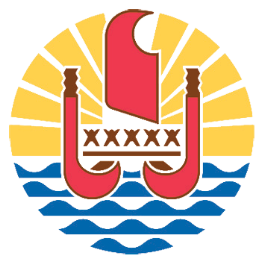 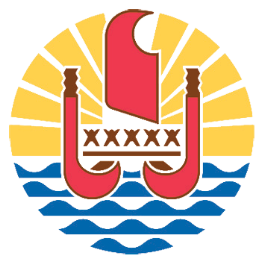 ET DE L’ENSEIGNEMENT SUPÉRIEURDirection générale de l’éducation et des enseignements (DGEE)MINISTÈRE DE L’ÉDUCATION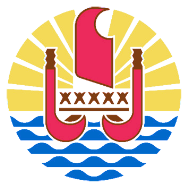 ET DE L’ENSEIGNEMENT SUPÉRIEURÉcole : ...............................................................Adresse : ...................................................................... Code postal & Ville : ................................................ Tél. .................................................................................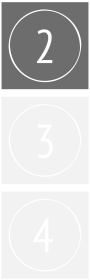 Courriel : ......................................................................[Logo/Visuelde  l’établissement]Année scolaire ............../..............Bilan des acquis scolaires de l’élève - Cycle 2 - Période n°..... du ...../....../............. au ...../....../..............Prénom : ..........................................  Nom : ..................................................Né(e) le ........./........./.................Enseignant(e)   :   ..................................................................................................Classe de CPSuivi des acquis scolaires de l’élèveBilan de l’acquisition des connaissances et compétencesAppréciation générale sur la progression de l’élève :Communication avec la familleVisa de l’enseignant(e) / des enseignant(e)s : ............................................ Prénom : ................................................... Nom : ............................................................ Date : .............../................/......................SignatureVisa des parents ou du responsable légalPris connaissance le .............../................/......................SignatureMINISTÈRE DE L’ÉDUCATION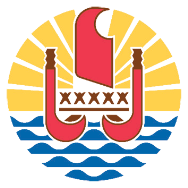 ET DE L’ENSEIGNEMENT SUPÉRIEURÉcole : ...............................................................Adresse : ...................................................................... Code postal & Ville : ................................................ Tél. .................................................................................Courriel : ......................................................................[Logo/Visuelde  l’établissement]Année scolaire ............../..............Bilan des acquis scolaires de l’élève - Cycle 2 - Période n°..... du ...../....../............. au ...../....../..............Prénom : ..........................................  Nom : ..................................................Né(e) le ........./........./.................Enseignant(e)   :   ..................................................................................................Classe de CE1Suivi des acquis scolaires de l’élèveBilan de l’acquisition des connaissances et compétencesAppréciation générale sur la progression de l’élève :Communication avec la familleVisa de l’enseignant(e) / des enseignant(e)s : ............................................ Prénom : ................................................... Nom : ............................................................ Date : .............../................/......................SignatureVisa des parents ou du responsable légalPris connaissance le .............../................/......................SignatureMINISTÈRE DE L’ÉDUCATIONET DE L’ENSEIGNEMENT SUPÉRIEURÉcole : ...............................................................Adresse : ...................................................................... Code postal & Ville : ................................................ Tél. .................................................................................Courriel : ......................................................................[Logo/Visuelde  l’établissement]Année scolaire ............../..............Bilan des acquis scolaires de l’élève - Cycle 2 - Période n°..... du ...../....../............. au ...../....../..............Prénom : ..........................................  Nom : ..................................................Né(e) le ........./........./.................Enseignant(e)   :   ..................................................................................................Classe de CE2Suivi des acquis scolaires de l’élèveBilan de l’acquisition des connaissances et compétencesAppréciation générale sur la progression de l’élève :Communication avec la familleVisa de l’enseignant(e) / des enseignant(e)sPrénom : ................................................... Nom : ............................................................ Date : .............../................/......................SignatureVisa des parents ou du responsable légalPris connaissance le .............../................/......................SignatureMINISTÈRE DE L’ÉDUCATION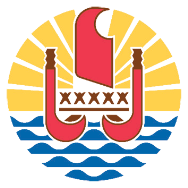 ET DE L’ENSEIGNEMENT SUPÉRIEURÉcole : ...............................................................Adresse : ...................................................................... Code postal & Ville : ................................................ Tél. .................................................................................Courriel : ......................................................................[Logo/Visuelde  l’établissement]Année scolaire ............../..............Prénom : ..........................................  Nom : ..................................................Né(e) le ........./........./.................Enseignant(e)   :   ..................................................................................................Classe de CE2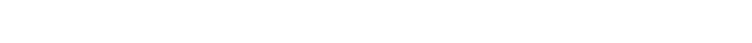 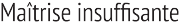 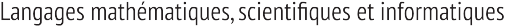 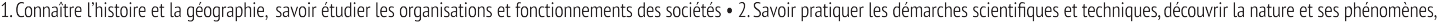 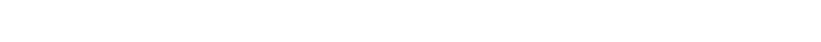 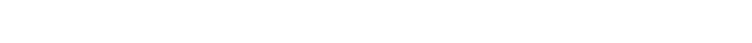 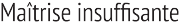 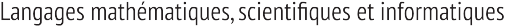 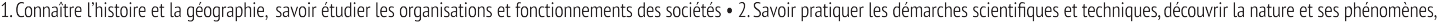 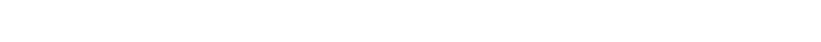 réaliser des observations et des expériences • 3. S’exprimer et communiquer par les pratiques artistiques, physiques et sportives • 4. Savoir formuler ses opinions et respecter celles d’autrui, avoir conscience   de la justice et du droit, connaître les valeurs de la République • 5. Savoir organiser son travail, accéder à l’information, à la documentation et aux médias, utiliser les outils numériques, conduire des projets.MINISTÈRE DE L’ÉDUCATIONET DE L’ENSEIGNEMENT SUPÉRIEURÉcole : ...............................................................Adresse : ...................................................................... Code postal & Ville : ................................................ Tél. .................................................................................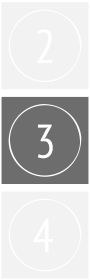 Courriel : ......................................................................[Logo/Visuelde  l’établissement]Année scolaire ............../..............Bilan des acquis scolaires de l’élève - Cycle 3 - Période n°..... du ...../....../............. au ...../....../..............Prénom : ..........................................  Nom : ..................................................Né(e) le ........./........./.................Enseignant(e)   :   ..................................................................................................Classe de CM1Suivi des acquis scolaires de l’élèveBilan de l’acquisition des connaissances et compétencesAppréciation générale sur la progression de l’élève :Communication avec la familleVisa de l’enseignant(e) / des enseignant(e)sPrénom : ................................................... Nom : ............................................................ Date : .............../................/......................SignatureVisa des parents ou du responsable légalPris connaissance le .............../................/......................SignatureMINISTÈRE DE L’ÉDUCATIONET DE L’ENSEIGNEMENT SUPÉRIEURÉcole : ...............................................................Adresse : ...................................................................... Code postal & Ville : ................................................ Tél. .................................................................................Courriel : ......................................................................[Logo/Visuelde  l’établissement]Année scolaire ............../..............Bilan des acquis scolaires de l’élève - Cycle 3 - Période n°..... du ...../....../............. au ...../....../..............Prénom : ..........................................  Nom : ..................................................Né(e) le ........./........./.................Enseignant(e)   :   ..................................................................................................Classe de CM2Suivi des acquis scolaires de l’élèveBilan de l’acquisition des connaissances et compétencesAppréciation générale sur la progression de l’élève :Communication avec la familleVisa de l’enseignant(e) / des enseignant(e)sPrénom : ................................................... Nom : ............................................................ Date : .............../................/......................SignatureVisa des parents ou du responsable légalPris connaissance le .............../................/......................SignatureMINISTÈRE DE L’ÉDUCATIONET DE L’ENSEIGNEMENT SUPÉRIEURCollège : ...........................................................Adresse : ...................................................................... Code postal & Ville : ................................................ Tél. .................................................................................Courriel : ......................................................................[Logo/Visuelde  l’établissement]Année scolaire ............../..............Bilan [trimestriel / semestriel] du cycle 4 - n°.......... [trimestre / semestre]Prénom : ..........................................  Nom : ..................................................Né(e) le ........./........./.................Professeur   principal   :   ..................................................................................................Classe de 6eSuivi des acquis scolaires de l’élèveLangues et cultures polynésiennesNom : ........................................................Accompagnement personnalisé : actions réalisées et implication de l’élèveIntitulé de l’action :Civ-Nom et Disc. :Intitulé de l’action :Civ-Nom et Disc. :Parcours éducatifs : projet(s) mis en œuvre et implication de l’élèveParcours avenir : Parcours citoyen :Parcours d’éducation artistique et culturelle :Bilan de l’acquisition des connaissances et compétencesSynthèse de l’évolution des acquis scolaires et conseils pour progresser :Communication avec la familleVie scolaire (assiduité, ponctualité ; respect du règlement intérieur ; participation à la vie de l’établissement) :Retards : ............Absences justiﬁées par les responsables légaux : .......... demi-journées Absences non justiﬁées par les responsables légaux : .......... demi-journéesNombre d’heures de cours manquées du fait de ses absences, justiﬁées ou non justiﬁées : .......... heure(s)Date, nom et signature du chef de l’établissementVisa de la famille	Date, nom et signature des responsables légauxMINISTÈRE DE L’ÉDUCATIONET DE L’ENSEIGNEMENT SUPÉRIEURCollège : ...........................................................Adresse : ...................................................................... Code postal & Ville : ................................................ Tél. .................................................................................Courriel : ......................................................................[Logo/Visuelde  l’établissement]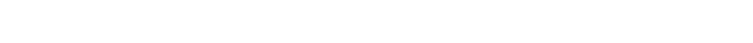 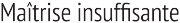 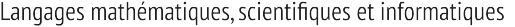 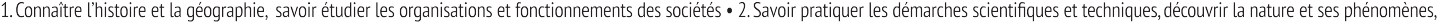 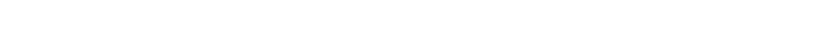 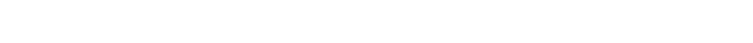 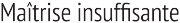 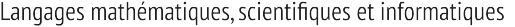 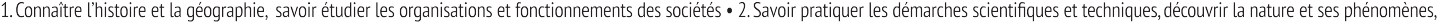 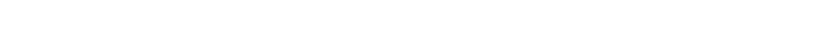 Année scolaire ............../..............Prénom : ..........................................  Nom : ..................................................Né(e) le ........./........./.................Professeur   principal   :   ..................................................................................................Classe de 6eréaliser des observations et des expériences • 3. S’exprimer et communiquer par les pratiques artistiques, physiques et sportives • 4. Savoir formuler ses opinions et respecter celles d’autrui, avoir conscience   de la justice et du droit, connaître les valeurs de la République • 5. Savoir organiser son travail, accéder à l’information, à la documentation et aux médias, utiliser les outils numériques, conduire des projets.MINISTÈRE DE L’ÉDUCATIONET DE L’ENSEIGNEMENT SUPÉRIEURCollège : ...........................................................Adresse : ...................................................................... Code postal & Ville : ................................................ Tél. .................................................................................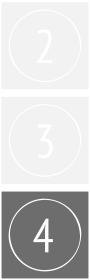 Courriel : ......................................................................[Logo/Visuelde  l’établissement]Année scolaire ............../..............Bilan [trimestriel / semestriel] du cycle 4 - n°.......... [trimestre / semestre]Prénom : ..........................................  Nom : ..................................................Né(e) le ........./........./.................Professeur   principal   :   ..................................................................................................Classe de 5eSuivi des acquis scolaires de l’élèveAccompagnement personnalisé : actions réalisées et implication de l’élève[Intitulé de l’action] [Civ-Nom - Disc.][Intitulé de l’action] [Civ-Nom - Disc.]Parcours éducatifs : projet(s) mis en œuvre et implication de l’élèveParcours avenir : Parcours citoyen :Parcours d’éducation artistique et culturelle :Bilan de l’acquisition des connaissances et compétencesSynthèse de l’évolution des acquis scolaires et conseils pour progresser :Communication avec la familleVie scolaire (assiduité, ponctualité ; respect du règlement intérieur ; participation à la vie de l’établissement) :Date, nom et signature du chef de l’établissementRetards : ............Absences justiﬁées par les responsables légaux : .......... demi-journées Absences non justiﬁées par les responsables légaux : .......... demi-journéesNombre d’heures de cours manquées du fait de ses absences, justiﬁées ou non justiﬁées : .......... heure(s)Visa de la famille	Date, nom et signature des responsables légauxMINISTÈRE DE L’ÉDUCATIONET DE L’ENSEIGNEMENT SUPÉRIEURCollège : ...........................................................Adresse : ...................................................................... Code postal & Ville : ................................................ Tél. .................................................................................Courriel : ......................................................................[Logo/Visuelde  l’établissement]Année scolaire ............../..............Bilan [trimestriel / semestriel] du cycle 4 - n°.......... [trimestre / semestre]Prénom : ..........................................  Nom : ..................................................Né(e) le ........./........./.................Professeur   principal   :   ..................................................................................................Classe de 4eSuivi des acquis scolaires de l’élèveAccompagnement personnalisé : actions réalisées et implication de l’élève[Intitulé de l’action] [Civ-Nom - Disc.][Intitulé de l’action] [Civ-Nom - Disc.]Parcours éducatifs : projet(s) mis en œuvre et implication de l’élèveParcours avenir : Parcours citoyen :Parcours d’éducation artistique et culturelle :Bilan de l’acquisition des connaissances et compétencesSynthèse de l’évolution des acquis scolaires et conseils pour progresser :Communication avec la familleVie scolaire (assiduité, ponctualité ; respect du règlement intérieur ; participation à la vie de l’établissement) :Date, nom et signature du chef de l’établissementRetards : ............Absences justiﬁées par les responsables légaux : .......... demi-journées Absences non justiﬁées par les responsables légaux : .......... demi-journéesNombre d’heures de cours manquées du fait de ses absences, justiﬁées ou non justiﬁées : .......... heure(s)Visa de la famille	Date, nom et signature des responsables légauxMINISTÈRE DE L’ÉDUCATIONET DE L’ENSEIGNEMENT SUPÉRIEURCollège : ...........................................................Adresse : ...................................................................... Code postal & Ville : ................................................ Tél. .................................................................................Courriel : ......................................................................[Logo/Visuelde  l’établissement]Année scolaire ............../..............Bilan [trimestriel / semestriel] du cycle 4 - n°.......... [trimestre / semestre]Prénom : ..........................................  Nom : ..................................................Né(e) le ........./........./.................Professeur   principal   :   ..................................................................................................Classe de 3eSuivi des acquis scolaires de l’élèveAccompagnement personnalisé : actions réalisées et implication de l’élève[Intitulé de l’action] [Civ-Nom - Disc.][Intitulé de l’action] [Civ-Nom - Disc.]Parcours éducatifs : projet(s) mis en œuvre et implication de l’élèveParcours avenir : Parcours citoyen :Parcours d’éducation artistique et culturelle :Bilan de l’acquisition des connaissances et compétencesSynthèse de l’évolution des acquis scolaires et conseils pour progresser :Communication avec la familleVie scolaire (assiduité, ponctualité ; respect du règlement intérieur ; participation à la vie de l’établissement) :Date, nom et signature du chef de l’établissementRetards : ............Absences justiﬁées par les responsables légaux : .......... demi-journées Absences non justiﬁées par les responsables légaux : .......... demi-journéesNombre d’heures de cours manquées du fait de ses absences, justiﬁées ou non justiﬁées : .......... heure(s)Visa de la famille	Date, nom et signature des responsables légauxMINISTÈRE DE L’ÉDUCATIONET DE L’ENSEIGNEMENT SUPÉRIEURCollège : ...........................................................Adresse : ...................................................................... Code postal & Ville : ................................................ Tél. .................................................................................Courriel : ......................................................................[Logo/Visuelde  l’établissement]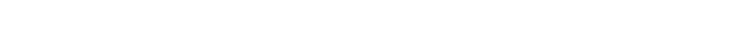 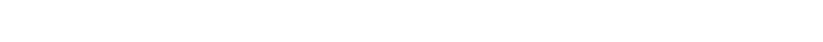 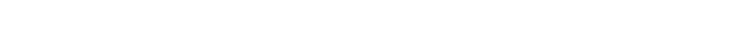 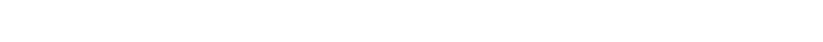 Année scolaire ............../..............Prénom : ..........................................  Nom : ..................................................Né(e) le ........./........./.................Professeur   principal   :   ..................................................................................................Classe de 3réaliser des observations et des expériences • 3. S’exprimer et communiquer par les pratiques artistiques, physiques et sportives • 4. Savoir formuler ses opinions et respecter celles d’autrui, avoir conscience   de la justice et du droit, connaître les valeurs de la République • 5. Savoir organiser son travail, accéder à l’information, à la documentation et aux médias, utiliser les outils numériques, conduire des projets.MINISTÈRE DE L’ÉDUCATIONET DE L’ENSEIGNEMENT SUPÉRIEURCollège : ...........................................................Adresse : ...................................................................... Code postal & Ville : ................................................ Tél. .................................................................................Courriel : ......................................................................Brevet des collèges 20.....Prénom : ................................................................Nom : ..................................................................Né(e) le ........./........./.................Visa du recteur d’académiePrénom &  Nom  :  ................................................................................Date : ..........................................................MINISTÈRE DE L’ÉDUCATIONET DE L’ENSEIGNEMENT SUPÉRIEURDirection générale de l’éducation et des enseignements (DGEE)Eléments du programmeDomaines d’enseignement	travaillés durant la période	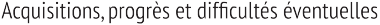 (connaissances/compétences)Eléments du programmeDomaines d’enseignement	travaillés durant la période	(connaissances/compétences)Eléments du programmeDomaines d’enseignement	travaillés durant la période	(connaissances/compétences)Eléments du programmeDomaines d’enseignement	travaillés durant la période	(connaissances/compétences)Eléments du programmeDomaines d’enseignement	travaillés durant la période	(connaissances/compétences)Objectifs d’apprentissageObjectifs d’apprentissageObjectifs d’apprentissageObjectifs d’apprentissageEléments du programmeDomaines d’enseignement	travaillés durant la période	(connaissances/compétences)Eléments du programmeDomaines d’enseignement	travaillés durant la période	(connaissances/compétences)Eléments du programmeDomaines d’enseignement	travaillés durant la période	(connaissances/compétences)Eléments du programmeDomaines d’enseignement	travaillés durant la période	(connaissances/compétences)Eléments du programmeDomaines d’enseignement	travaillés durant la période	(connaissances/compétences)Non atteintsPartiellement atteintsAtteintsDépassésFrançaisLangage oralLangage oralLangage oralFrançaisLecture et compréhension de l’écritLecture et compréhension de l’écritLecture et compréhension de l’écritFrançaisEcritureEcritureEcritureFrançaisEtude de la langue (vocabulaire, orthographe, grammaire)Etude de la langue (vocabulaire, orthographe, grammaire)Etude de la langue (vocabulaire, orthographe, grammaire)MathématiquesNombres et calculNombres et calculNombres et calculMathématiquesGrandeurs et mesuresGrandeurs et mesuresGrandeurs et mesuresMathématiquesEspace et géométrieEspace et géométrieEspace et géométrieEducation physique et sportiveEducation physique et sportiveEducation physique et sportiveEducation physique et sportiveEducation physique et sportiveEducation physique et sportiveEnseignements artistiquesEnseignements artistiquesEnseignements artistiquesEnseignements artistiquesEnseignements artistiquesEnseignements artistiquesQuestionner le mondeQuestionner le mondeQuestionner le mondeQuestionner le mondeQuestionner le mondeQuestionner le mondeEnseignement moral et civiqueEnseignement moral et civiqueEnseignement moral et civiqueEnseignement moral et civiqueEnseignement moral et civiqueEnseignement moral et civiqueLangue vivanteLangue vivanteEcouter et parlerLangue vivanteLangue vivanteLire et écrireEléments du programmeDomaines d’enseignement	travaillés durant la période	(connaissances/compétences)Eléments du programmeDomaines d’enseignement	travaillés durant la période	(connaissances/compétences)Eléments du programmeDomaines d’enseignement	travaillés durant la période	(connaissances/compétences)Eléments du programmeDomaines d’enseignement	travaillés durant la période	(connaissances/compétences)Eléments du programmeDomaines d’enseignement	travaillés durant la période	(connaissances/compétences)Objectifs d’apprentissageObjectifs d’apprentissageObjectifs d’apprentissageObjectifs d’apprentissageEléments du programmeDomaines d’enseignement	travaillés durant la période	(connaissances/compétences)Eléments du programmeDomaines d’enseignement	travaillés durant la période	(connaissances/compétences)Eléments du programmeDomaines d’enseignement	travaillés durant la période	(connaissances/compétences)Eléments du programmeDomaines d’enseignement	travaillés durant la période	(connaissances/compétences)Eléments du programmeDomaines d’enseignement	travaillés durant la période	(connaissances/compétences)Non atteintsPartiellement atteintsAtteintsDépassésFrançaisLangage oralLangage oralLangage oralFrançaisLecture et compréhension de l’écritLecture et compréhension de l’écritLecture et compréhension de l’écritFrançaisEcritureEcritureEcritureFrançaisEtude de la langue (vocabulaire, orthographe, grammaire)Etude de la langue (vocabulaire, orthographe, grammaire)Etude de la langue (vocabulaire, orthographe, grammaire)MathématiquesNombres et calculNombres et calculNombres et calculMathématiquesGrandeurs et mesuresGrandeurs et mesuresGrandeurs et mesuresMathématiquesEspace et géométrieEspace et géométrieEspace et géométrieEducation physique et sportiveEducation physique et sportiveEducation physique et sportiveEducation physique et sportiveEducation physique et sportiveEducation physique et sportiveEnseignements artistiquesEnseignements artistiquesEnseignements artistiquesEnseignements artistiquesEnseignements artistiquesEnseignements artistiquesQuestionner le mondeQuestionner le mondeQuestionner le mondeQuestionner le mondeQuestionner le mondeQuestionner le mondeEnseignement moral et civiqueEnseignement moral et civiqueEnseignement moral et civiqueEnseignement moral et civiqueEnseignement moral et civiqueEnseignement moral et civiqueLangue vivanteLangue vivanteEcouter et parlerLangue vivanteLangue vivanteLire et écrireEléments du programmeDomaines d’enseignement	travaillés durant la période	(connaissances/compétences)Eléments du programmeDomaines d’enseignement	travaillés durant la période	(connaissances/compétences)Eléments du programmeDomaines d’enseignement	travaillés durant la période	(connaissances/compétences)Eléments du programmeDomaines d’enseignement	travaillés durant la période	(connaissances/compétences)Eléments du programmeDomaines d’enseignement	travaillés durant la période	(connaissances/compétences)Objectifs d’apprentissageObjectifs d’apprentissageObjectifs d’apprentissageObjectifs d’apprentissageEléments du programmeDomaines d’enseignement	travaillés durant la période	(connaissances/compétences)Eléments du programmeDomaines d’enseignement	travaillés durant la période	(connaissances/compétences)Eléments du programmeDomaines d’enseignement	travaillés durant la période	(connaissances/compétences)Eléments du programmeDomaines d’enseignement	travaillés durant la période	(connaissances/compétences)Eléments du programmeDomaines d’enseignement	travaillés durant la période	(connaissances/compétences)Non atteintsPartiellement atteintsAtteintsDépassésFrançaisLangage oralLangage oralLangage oralFrançaisLecture et compréhension de l’écritLecture et compréhension de l’écritLecture et compréhension de l’écritFrançaisEcritureEcritureEcritureFrançaisEtude de la langue (vocabulaire, orthographe, grammaire)Etude de la langue (vocabulaire, orthographe, grammaire)Etude de la langue (vocabulaire, orthographe, grammaire)MathématiquesNombres et calculNombres et calculNombres et calculMathématiquesGrandeurs et mesuresGrandeurs et mesuresGrandeurs et mesuresMathématiquesEspace et géométrieEspace et géométrieEspace et géométrieEducation physique et sportiveEducation physique et sportiveEducation physique et sportiveEducation physique et sportiveEducation physique et sportiveEducation physique et sportiveEnseignements artistiquesEnseignements artistiquesEnseignements artistiquesEnseignements artistiquesEnseignements artistiquesEnseignements artistiquesQuestionner le mondeQuestionner le mondeQuestionner le mondeQuestionner le mondeQuestionner le mondeQuestionner le mondeEnseignement moral et civiqueEnseignement moral et civiqueEnseignement moral et civiqueEnseignement moral et civiqueEnseignement moral et civiqueEnseignement moral et civiqueLangue vivanteLangue vivanteEcouter et parlerLangue vivanteLangue vivanteLire et écrireMaîtrise insuffisanteMaîtrise fragileMaîtrise satisfaisanteTrès bonne maîtriseLangue française à l’oral et à l’écrit   Langages mathématiques, scientifiques et informatiquesReprésentations du monde et activité humaine1 Langues étrangères et régionalesSystèmes naturels et systèmes techniques2Langages des arts et du corps3Formation de la personne et du citoyen4Méthodes et outils pour apprendre5Visa de l’enseignant(e) / des enseignant(e)sVisa de la directrice/du directeur de l’écoleVisa des parents ou du responsable légalPrénom : ......................................................Prénom : ......................................................Pris connaissance le :Nom : ............................................................Nom : ............................................................Date : .............../................/......................Date : .............../................/......................SignatureDate : .............../................/......................SignatureSignatureDate : .............../................/......................SignatureCachet de l’écoleSignatureEléments du programmeDomaines d’enseignement	travaillés durant la période	(connaissances/compétences)Eléments du programmeDomaines d’enseignement	travaillés durant la période	(connaissances/compétences)Eléments du programmeDomaines d’enseignement	travaillés durant la période	(connaissances/compétences)Eléments du programmeDomaines d’enseignement	travaillés durant la période	(connaissances/compétences)Eléments du programmeDomaines d’enseignement	travaillés durant la période	(connaissances/compétences)Objectifs d’apprentissageObjectifs d’apprentissageObjectifs d’apprentissageObjectifs d’apprentissageEléments du programmeDomaines d’enseignement	travaillés durant la période	(connaissances/compétences)Eléments du programmeDomaines d’enseignement	travaillés durant la période	(connaissances/compétences)Eléments du programmeDomaines d’enseignement	travaillés durant la période	(connaissances/compétences)Eléments du programmeDomaines d’enseignement	travaillés durant la période	(connaissances/compétences)Eléments du programmeDomaines d’enseignement	travaillés durant la période	(connaissances/compétences)Non atteintsPartiellement atteintsAtteintsDépassésFrançaisLangage oralLangage oralLangage oralFrançaisLecture et compréhension de l’écritLecture et compréhension de l’écritLecture et compréhension de l’écritFrançaisEcritureEcritureEcritureFrançaisEtude de la langue (grammaire, orthographe,  lexique)Etude de la langue (grammaire, orthographe,  lexique)Etude de la langue (grammaire, orthographe,  lexique)MathématiquesNombres et calculNombres et calculNombres et calculMathématiquesGrandeurs et mesuresGrandeurs et mesuresGrandeurs et mesuresMathématiquesEspace et géométrieEspace et géométrieEspace et géométrieEducation physique et sportiveEducation physique et sportiveEducation physique et sportiveEducation physique et sportiveEducation physique et sportiveEducation physique et sportiveSciences et technologieSciences et technologieSciences et technologieSciences et technologieSciences et technologieSciences et technologieEnsei- gnements artistiquesEnsei- gnements artistiquesArts plastiques et visuelsArts plastiques et visuelsEnsei- gnements artistiquesEnsei- gnements artistiquesEducation musicaleEducation musicaleEnsei- gnements artistiquesEnsei- gnements artistiquesHistoire des artsHistoire des artsHistoire géographieHistoire géographieHistoireHistoireHistoire géographieHistoire géographieGéographieGéographieEnseignement moral et civiqueEnseignement moral et civiqueEnseignement moral et civiqueEnseignement moral et civiqueLangue vivanteLangue vivanteEcouter et parlerLangue vivanteLangue vivanteLire et écrireEléments du programmeDomaines d’enseignement	travaillés durant la période	(connaissances/compétences)Eléments du programmeDomaines d’enseignement	travaillés durant la période	(connaissances/compétences)Eléments du programmeDomaines d’enseignement	travaillés durant la période	(connaissances/compétences)Eléments du programmeDomaines d’enseignement	travaillés durant la période	(connaissances/compétences)Eléments du programmeDomaines d’enseignement	travaillés durant la période	(connaissances/compétences)Objectifs d’apprentissageObjectifs d’apprentissageObjectifs d’apprentissageObjectifs d’apprentissageEléments du programmeDomaines d’enseignement	travaillés durant la période	(connaissances/compétences)Eléments du programmeDomaines d’enseignement	travaillés durant la période	(connaissances/compétences)Eléments du programmeDomaines d’enseignement	travaillés durant la période	(connaissances/compétences)Eléments du programmeDomaines d’enseignement	travaillés durant la période	(connaissances/compétences)Eléments du programmeDomaines d’enseignement	travaillés durant la période	(connaissances/compétences)Non atteintsPartiellement atteintsAtteintsDépassésFrançaisLangage oralLangage oralLangage oralFrançaisLecture et compréhension de l’écritLecture et compréhension de l’écritLecture et compréhension de l’écritFrançaisEcritureEcritureEcritureFrançaisEtude de la langue (grammaire, orthographe,  lexique)Etude de la langue (grammaire, orthographe,  lexique)Etude de la langue (grammaire, orthographe,  lexique)MathématiquesNombres et calculNombres et calculNombres et calculMathématiquesGrandeurs et mesuresGrandeurs et mesuresGrandeurs et mesuresMathématiquesEspace et géométrieEspace et géométrieEspace et géométrieEducation physique et sportiveEducation physique et sportiveEducation physique et sportiveEducation physique et sportiveEducation physique et sportiveEducation physique et sportiveSciences et technologieSciences et technologieSciences et technologieSciences et technologieSciences et technologieSciences et technologieEnsei- gnements artistiquesEnsei- gnements artistiquesArts plastiques et visuelsArts plastiques et visuelsEnsei- gnements artistiquesEnsei- gnements artistiquesEducation musicaleEducation musicaleEnsei- gnements artistiquesEnsei- gnements artistiquesHistoire des artsHistoire des artsHistoire géographieHistoire géographieHistoireHistoireHistoire géographieHistoire géographieGéographieGéographieEnseignement moral et civiqueEnseignement moral et civiqueEnseignement moral et civiqueEnseignement moral et civiqueLangue vivanteLangue vivanteEcouter et parlerLangue vivanteLangue vivanteLire et écrireMaîtrise insuffisanteMaîtrise fragileMaîtrise satisfaisanteTrès bonne maîtriseLangue française à l’oral et à l’écrit   Langages mathématiques, scientifiques et informatiquesReprésentations du monde et activité humaine1Langues étrangères et régionalesSystèmes naturels et systèmes techniques2Langages des arts et du corps3Formation de la personne et du citoyen4Méthodes et outils pour apprendre5Visa du professeur principalVisa du principal du collègeVisa des parents ou du responsable légalPrénom : ......................................................Prénom : ......................................................Pris connaissance le :Nom : ............................................................Nom : ............................................................Date : .............../................/......................Date : .............../................/......................SignatureDate : .............../................/......................SignatureSignatureDate : .............../................/......................SignatureCachet du collègeSignatureEléments du programme travaillés durant la période (connaissances/compétences)Acquisitions, progrès et difficultés éventuellesMoyenne de l’élèveMoyenne de classeFrançaisNom : ........................................................---MathématiquesNom : ........................................................---Histoire-Géographie  /-Enseignement moral et civique-Nom : ........................................................-Langue vivante 1-Langue : ...................................................-Nom : ........................................................-Langue vivante 2-Langue : ...................................................-Nom : ........................................................-Education physique et sportiveNom : ........................................................---Arts plastiquesNom : ........................................................---Education musicaleNom : ........................................................---Sciences de la Vie et de la TerreNom : ........................................................---TechnologieNom : ........................................................---Physique-ChimieNom : ........................................................---Enseignement(s) de complément-[Latin / Langue et culture régionales]-Nom : ........................................................-Eléments du programme travaillés durant la période (connaissances/compétences)Acquisitions, progrès et difficultés éventuellesMoyenne de l’élèveMoyenne de classeFrançaisNom : ........................................................---MathématiquesNom : ........................................................---Histoire-Géographie  /-Enseignement moral et civique-Nom : ........................................................-Langue vivante 1-Langue : ...................................................-Nom : ........................................................-Langue vivante 2-Langue : ...................................................-Nom : ........................................................-Education physique et sportiveNom : ........................................................---Arts plastiquesNom : ........................................................---Education musicaleNom : ........................................................---Sciences de la Vie et de la TerreNom : ........................................................---TechnologieNom : ........................................................---Physique-ChimieNom : ........................................................---Enseignement(s) de complément-[Latin / Langue et culture régionales]-Nom : ........................................................-Eléments du programme travaillés durant la période (connaissances/compétences)Acquisitions, progrès et difficultés éventuellesMoyenne de l’élèveMoyenne de classeFrançaisNom : ........................................................---MathématiquesNom : ........................................................---Histoire-Géographie  /-Enseignement moral et civique-Nom : ........................................................-Langue vivante 1-Langue : ...................................................-Nom : ........................................................-Langue vivante 2-Langue : ...................................................-Nom : ........................................................-Education physique et sportiveNom : ........................................................---Arts plastiquesNom : ........................................................---Education musicaleNom : ........................................................---Sciences de la Vie et de la TerreNom : ........................................................---TechnologieNom : ........................................................---Physique-ChimieNom : ........................................................---Enseignement(s) de complément-[Latin / Langue et culture régionales]-Nom : ........................................................-Maîtrise insuffisanteMaîtrise fragileMaîtrise satisfaisanteTrès bonne maîtriseLangue française à l’oral et à l’écrit   Langages mathématiques, scientifiques et informatiquesReprésentations du monde et activité humaine1Langues étrangères et régionalesSystèmes naturels et systèmes techniques2Langages des arts et du corps3Formation de la personne et du citoyen4Méthodes et outils pour apprendre5Visa du professeur principalVisa du principal du collègeVisa des parents ou du responsable légalPrénom : ......................................................Nom : ............................................................Prénom : ......................................................Nom : ............................................................Pris connaissance le :Date : .............../................/......................Date : .............../................/......................Date : .............../................/......................SignatureSignatureSignatureSignatureSignatureCachet du collègeSignatureContrôle continuPointsBarèmeLangue française à l’oral et à l’écrit50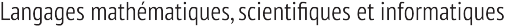 50Représentations du monde et activité humaine50Langues étrangères et régionales50Systèmes naturels et systèmes techniques50Langages des arts et du corps50Formation de la personne et du citoyen50Méthodes et outils pour apprendre50Total des points400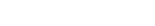 PointsBarèmeEpreuve 1 (écrit)100FrançaisHistoire - Géographie - Enseignement moral et civiqueEpreuve 2 (écrit)100MathématiquesSciences (sciences de la vie et de la terre, technologie, physique-chimie)Epreuve 3 (oral)100Expression orale, maîtrise de la langueConnaissances et compétencesTotal des points300Enseignements de complémentPointsBarèmeLatin(+20)Grec(+20)Langue et culture régionales(+20)Total des points+BrevetPointsBarèmeContrôle continu400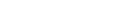 300Enseignements de complément+Total des points700Brevet des collègesReçu AjournéMentionAssez bienBienTrès bien